Protein is Cash: Introduction to Biomanufacturing Teachers Workshop 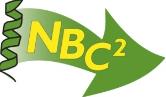 National Center for Therapeutics Manufacturing (NCTM) at Texas A&M University100 Discovery Drive, College Station, Texas 77843HHHihPrimary Host Contact: Jenny Ligon, Assistant Director, NCTM (jennyligon@tamu.edu) Secondary Host Contact: Brooke Schneider, Program Specialist, NCTM (brookes@tamu.edu) NBC2 Trainers: Sonia Wallman, NBC2 Executive Director and PI (swallman@biomanufacturing.org) Mary Jane Kurtz, NBC2 Educational Consultant (mary.jane.kurtz@gmail.com)Bio-Rad Trainer: Leigh Brown (leigh_brown@bio-rad.com) NCTM Trainers:  Joan Hernandez, NCTM Upstream Specialist Matt Johnson, NCTM Downstream SpecialistAlex Wood, NCTM Technical Program CoordinatorDate TimeAgendaLocationMondayAugust 4, 20148:00AM 8:30AM9:30AM12:00PM1:00PM3:00PM3:15PM4:00PMBreakfastOverview of Biomanufacturing: Sonia WallmanIntroduction to Metrology Lecture & Lab: Mary Jane KurtzLunch and NetworkingMetrology Lab: Verification of Pipettor Calibration/Pipetting Olympics:  
Mary Jane Kurtz and Sonia WallmanDrive to Caliber BiotherapeuticsTour of Caliber BiotherapeuticsDay AdjournsLecture Hall 122Lecture Hall 122Wet Lab 107NCTM LobbyWet Lab 107Caliber BioDate TimeAgendaLocationTuesdayAugust 5, 20148:00AM 8:30AM9:15AM12:00PM1:00PM2:00PM4:30PMBreakfastOverview of Discovery Research & Upstream Processing: Sonia WallmanBacterial Transformation & Upstream Processing Lecture and Lab: 
Mary Jane Kurtz, Sonia Wallman and Leigh Brown Lunch and NetworkingTour of National Center for Electron Beam ResearchOverview of Biofuels: Leigh BrownCellulosic Biofuels Lecture & Lab: Leigh Brown, Mary Jane Kurt, and Sonia Wallman Day AdjournsNCTM LobbyLecture Hall 122Wet Lab 107NCTM LobbyE-BeamWet Lab 107Date TimeAgendaLocationWednesdayAugust 6, 20148:00AM 8:30AM9:30AM12:00PM1:00PM3:00PM3:45PMBreakfastIntroduction to Downstream Processing & Chromatography: Sonia WallmanChromatography Lecture & Lab: Mary Jane KurtzLunch and NetworkingChromatography Lab: Mary Jane Kurtz, Sonia Wallman and Leigh BrownTour of Kalon BiotherapeuticsDay AdjournsNCTM LobbyLecture Hall 122Wet Lab 107NCTM LobbyWet Lab 107Kalon BioDate TimeAgendaLocationThursdayAugust 7, 20148:00AM8:30AM9:30AM11:30AM12:00PM2:00PM3:00PM4:00PMBreakfastIntroduction to Sampling & Quality Control Biochemistry: Sonia WallmanSDS-PAGE QC Biochemistry Lecture & Lab: Leigh Brown, Mary Jane Kurtz 
and Sonia WallmanLunch and NetworkingSDS-PAGE QC Biochemistry Lab: Mary Jane Kurtz, Leigh Brown and Sonia WallmanEducation Speaker: Mike Pishko & Jenny LigonInoculation of Bioreactor: Matt Johnson, Joan Hernandez & Alex WoodAdjournNCTM LobbyLecture Hall 122Wet Lab 107NCTM LobbyWet Lab 107Lecture Hall 122 Mock GMP SuiteDate TimeAgendaLocationFridayAugust 8, 20148:00AM8:30AM9:30AM10:00AM11:00AM12:00PMBreakfastGowning Video and Overview: Matt Johnson, Joan Hernandez & Alex WoodHarvest of Bioreactor: Matt Johnson, Joan Hernandez & Alex WoodColumn Chromatography: Matt Johnson, Joan Hernandez & Alex WoodLunch and NetworkingAdjournNCTM LobbyMock GMP SuiteMock GMP SuiteMock GMP SuiteNCTM Lobby